Unit 7 Lesson 2: Build Shapes from Other ShapesWU Notice and Wonder: A Shape Bridge (Warm up)Student Task StatementWhat do you notice?
What do you wonder?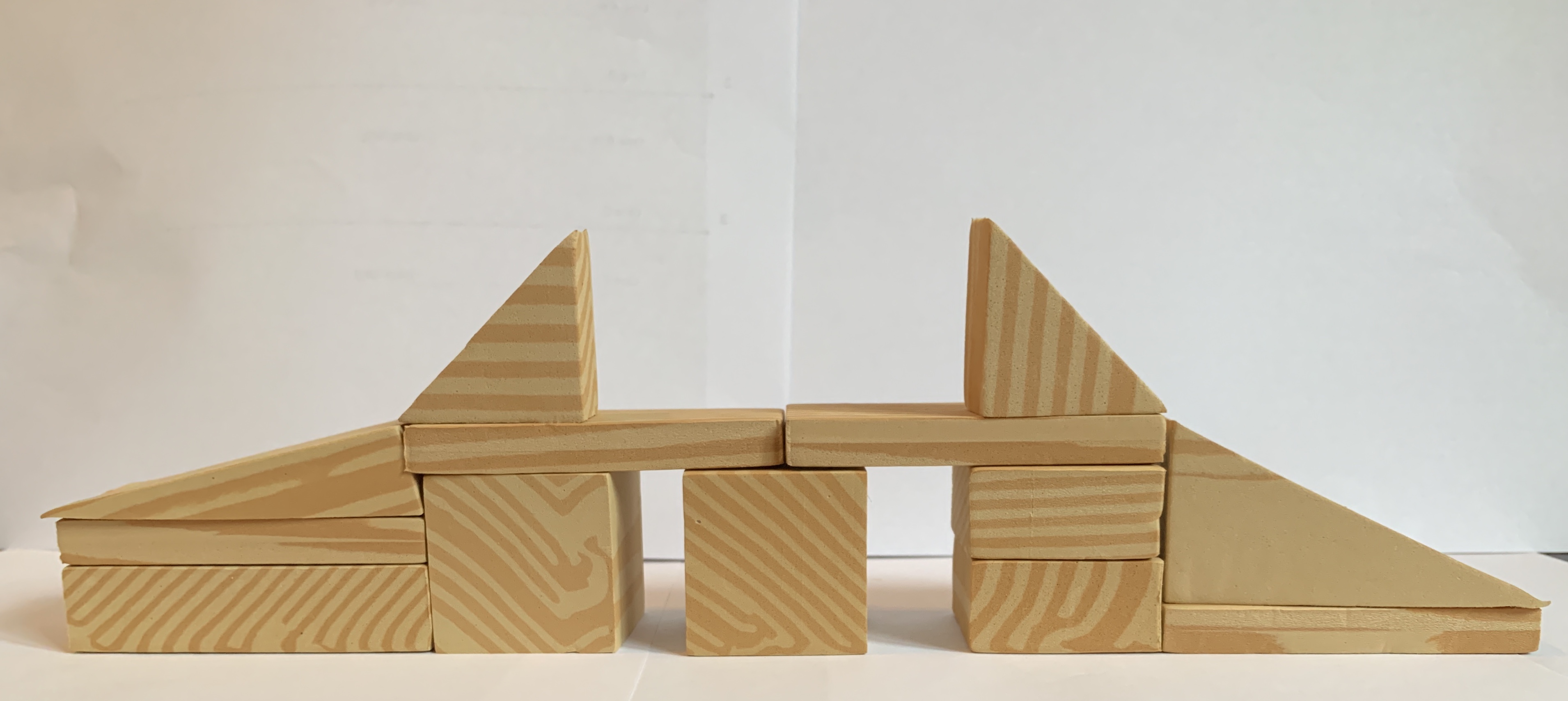 1 Build With Solid ShapesStudent Task Statement2 Use Shapes to Make Other ShapesStudent Task Statement3 Introduce Geoblocks, Describe and FindStudent Task Statement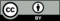 © CC BY 2021 Illustrative Mathematics®